                                                   Escola Municipal de Educação Básica Augustinho Marcon                                                                                           Catanduvas, Setembro de 2020.                                         Diretora: Tatiana M. B. Menegat.                                                                                                                                                                Assessora Técnica-Pedagógica: Maristela Apª. B. Baraúna.                                         Assessora Técnica-Administrativa: Margarete P. Dutra.                                                                                                                            Professoras: Salete Saggin                                       2º ano AULA 06 – SEQUÊNCIA DIDÁTICA – TECENDO O APRENDER                          19/10/2020 A 23/10/2020ATIVIDADE 15        NO LIVRO DE MATEMÁTICA “APRENDER JUNTOS” 2, REALIZE AS ATIVIDADES DA PAGINA 136 ATÉ  139. CAPÍTULO 6.PÁGINA: 136 - OBSERVE A PAISAGEM, LEIA COM MUITA ATENÇÃO AS INFORMAÇÕES, E RESPONDA O QUE SE PEDE. (USE UM RASCUNHO E SOMENTE O RESULTADO NO LIVRO).PÁGINA -  137- ADIÇÃO E SUBTRAÇÃO COM ÁBACO, ATIVIDADE 1, a, b, E c. PÁGINA -138   E 139 – ADIÇÃO E SBTRAÇÃO COM O ÁBACO, REALIZE AS ATIVIDADES  2, 3, 4, E 5.ATIVIDADE 16         NO LIVRO DE CIÊNCIAS “APRENDER JUNTOS” 2, CAPÍTULO 9 – PARTES DAS PLANTAS: COM AJUDA DE UM FAMILIAR, FAÇA LEITURA E EXECUTE O QUE SE PEDE: NAS PÁGINAS 92, 93, 94 E 95.ATIVIDADE 17      CANTE A MÚSICA BONECA DE LATA, GESTICULANDO E APONTANDO AS PARTES DO CORPO, PRESTANDO MUITA ATENÇÃO NOS NÚMEROS, MOSTRANDO COM OS DEDOS A QUANTIDADE INDICADA. EM SEGUIDA PINTE O DESENHO, DÊ UM NOME PARA A BONECA DESENHADA.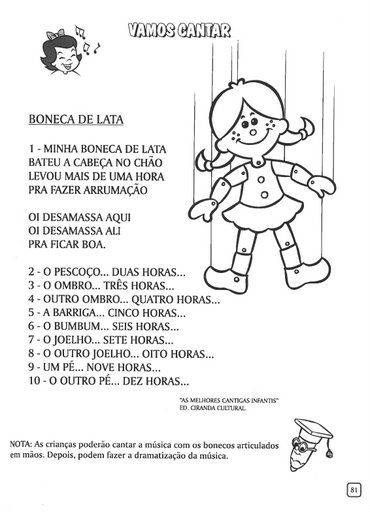 BOA SEMANA, BOM TRABALHO!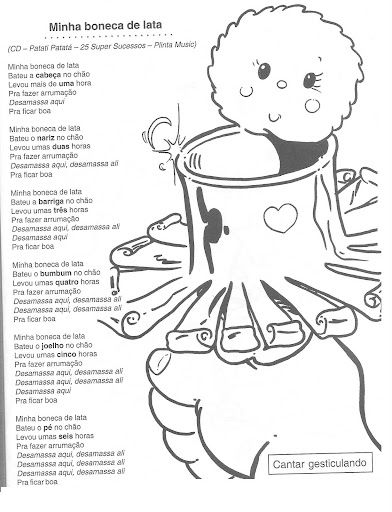 